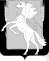 Администрация Теченского сельского поселенияСосновского муниципального района Челябинской областиП О С Т А Н О В Л Е Н И Еот «11» июля 2018г.№ 11п. Теченский О внесении изменений в постановление № 29 от 29.12.2017г. «О муниципальной программе «Формирование современной городской среды» на территории Теченского сельского поселения на 2018-2022 годы»            В соответствии постановлением Правительства Российской Федерации от 10 февраля 2017 года № 169 «Об утверждении Правил предоставления и распределения субсидий из федерального бюджета субъектов Российской Федерации на поддержку государственных программ субъектов Российской Федерации и муниципальных программ формирования современной городской среды», Постановлением Правительства Российской Федерации от 30.12.2017 года № 1710 «Об утверждений государственной программы Российской Федерации «Обеспечение доступным и комфортным жильем и коммунальными услугами граждан Российской Федерации», администрация Теченского сельского поселения  ПОСТАНОВЛЯЕТ:            1. Внести дополнения в муниципальную программу «Формирование современной городской среды» на территории Теченского сельского поселения на 2018-2022 годы», утвержденную постановлением администрации Есаульского сельского поселения от 29.12.2017 года №29:          - адресный перечень объектов недвижимого имущества (включая объекты незавершенного строительства) и земельных участков, находящихся в собственности (пользовании) юридических лиц и индивидуальных предпринимателей, которые подлежат благоустройству не позднее 2020 года за счет средств указанных лиц в соответствии с заключенными соглашениями с органами местного самоуправления (приложение 1);        - мероприятия по инвентаризации уровня благоустройства индивидуальных жилых домов и земельных участков, предоставленных для их размещения, с заключением по результатам инвентаризации соглашений с собственниками (пользователями) указанных домов (собственниками (землепользователями) земельных участков) об их благоустройстве не позднее 2020 года в соответствии с требованиями утвержденных в муниципальном образовании правил благоустройства (приложение 2).                2. Утвердить форму типового соглашения о благоустройстве прилегающей территории в Теченском сельском поселении с юридическими лицами и индивидуальными предпринимателями, с собственниками (пользователями) указанных домов (собственниками (землепользователями) земельных участков) Теченского сельского поселения (приложение 3,4).         3. Настоящее постановление подлежит официальному обнародованию на информационных стендах поселения и на официальном сайте Теченского сельского (techenckoe.eps74.ru) в сети интернет.         4. Настоящее постановление вступает в силу со дня подписания.          Глава Теченского сельского поселения                                     В.Ф. СурашеваПриложение 1 к постановлению администрации Теченского сельского поселения от 11.07.2018 г. №11 к программе «Формирование современной городской среды» на территории Теченского сельского поселения на 2018-2022 годы»Адресный перечень объектовнедвижимого имущества (включая объекты незавершенного строительства) и земельных участков, находящихся в собственности (пользовании) юридических лиц и индивидуальных предпринимателей на 2018 -2020 годыПриложение 2 к постановлению администрации Теченского сельского поселения от 11.07.2018 г. №11 к программе «Формирование современной городской среды» на территории Теченского сельского поселения на 2018-2022 годы»Адресный перечень собственников (пользователей) указанных домов и (собственников (землепользователей) земельных участков) на 2018 -2020 годыПриложение 3 к постановлению администрации Теченского сельского поселения от 11.07.2018 г. №11 к программе «Формирование современной городской среды» на территории Теченского сельского поселения на 2018-2022 годы»Соглашение №           о благоустройстве прилегающей территориип. Теченский                                                                           «__»__________ 20__годаАдминистрация Теченского сельского поселения в лице Главы  Теченского сельского поселения Сурашевой Венеры Фазыляновны, действующая на основании Устава, именуемое в дальнейшем «Уполномоченная организация», с одной стороны, и __________________________ в лице, _____________ именуемое в дальнейшем «Благоустроитель», с ______________________________ другой стороны (в дальнейшем именуемые «Стороны»), в целях обеспечения улучшения эстетического облика поселения, благоустройства, содержания и санитарной уборки территории, на основании земельного, жилищного, градостроительного, водного и лесного законодательства, санитарных правил и норм, соответствующих документов, а также Правил благоустройства территории муниципального образования Теченского сельского поселения, утвержденных решением Совета депутатов Теченского сельского поселения от 31.10.2017г. № 77, (далее по тексту Правила), заключили настоящее Соглашение  о ниже следующем:1.Предмег Соглашения 1.1. Уполномоченная организация оказывает консультационную помочь Благоустроителю в организации комплекса мероприятий по благоустройству, содержанию и санитарной уборке территории. 1.2. Благоустроитель за свой счет производит комплекс мероприятий (далее - Мероприятия) по благоустройству, содержанию прилегающей территории: п.___________ ,ул.___________2.Права и обязанности сторон 2.1. Уполномоченная организация обязана: -оказывать Благоустроителю консультационную помочь в решении организационных вопросов при выполнении комплекса мероприятий; -осуществлять контроль, за реализацией комплекса мероприятий; -в случае ненадлежащего исполнения принятых обязательств «Благоустроителем», принимать меры, установленные действующим законодательством.2.2. Уполномоченная организация обязуется: -определить границы прилегающей территории; -информировать Благоустроителя о действующих и вновь вводимых требованиях к производству Мероприятий посредством размещения информации в средствах массовой информации на информационных стендах поселения, официальном сайге администрации. 2.3Благоустроигель вправе; -получать информацию об установленных стандартах и требованиях, предъявляемых при производстве комплекса мероприятий; -самостоятельно определять объем осуществляемого комплекса мероприятий, но не нижетребований, установленных настоящим Соглашением; -привлекать специализированные организации, персонал, использовать специальные механизмы для осуществления комплекса «мероприятий». 2.4. Благоустроитель обязуется: -осуществлять мероприятия по благоустройству, содержанию прилегающей территории, в соответствии с действующим законодательством. Правила благоустройства территории муниципального образовании Теченского сельского поселения и настоящим Соглашением; -соблюдать технику безопасности производства работ; -обеспечить безопасность работ для окружающей природной среды; -проводить озеленение, организовывать цветники, клумбы, улучшающее эстетический вид прилегающей территории; -не допускать свалок мусора на территории; -заключать договоры со специализированными организациями на вывоз мусора. 3. Рекомендуемая периодичность уборки Мероприятия до благоустройства, содержанию прилегающей территории должны включать перечень работ, обеспечивающий содержание территории в надлежащем состоянии, в том числе должны производиться нижеперечисленные работы со следующей периодичностью:   -летнее содержание: подметание - ежедневно; уборка мусора с газонов - ежедневно;скашивание травы; вывозка травы и кустарника (в специализированные места для приема мусора - 2 раза в месяц; скамейки, урны, стоящие рядом - очистка от грязи, пыли и мусора вручную с вывозом мусора - производится ежедневно. В течение дня необходимо проводить дополнительное подметание по мере необходимости. В зимний период: -очистка от снега льда, в случае гололеда подсыпать песком, очищать крыши зданий от снега и образований наледи. 4. Срок действия и порядок расторжения, прекращения Соглашения 4.1. Настоящее Соглашение вступает в силу с момента его подписания и до _____ 20____ г. Расторжение и прекращение Соглашения оформляется дополнительным Соглашением к Соглашению. 4.2. При прекращении или расторжении Соглашения все неотделимые улучшения, выполненные в рамках благоустройства прилегающей территории, являются муниципальной собственностью.5. Ответственность сторон 5.1. Стороны несут ответственность по настоящему Соглашению по основаниям, предусмотренным действующим законодательством. Настоящее Соглашение заключено в двух экземплярах равной юридической силы, по одному у каждой из сторон.Подписи сторон:    Уполномоченная организация:                                БлагоустроительПриложение 4 к постановлению администрации Теченского сельского поселения от 11.07.2018 г. №11 к программе «Формирование современной городской среды» на территории Теченского сельского поселения на 2018-2022 годы»Соглашение №   о благоустройстве прилегающей территории с собственниками (пользователями) указанных домов (собственниками (землепользователями) земельных участков)п. Теченский                                                                           «__»__________ 20__годаАдминистрация Теченского сельского поселения в лице Главы  Теченского сельского поселения Сурашевой Венеры Фазыляновны, действующая на основании Устава, именуемое в дальнейшем «Уполномоченная организация», с одной стороны, и __________________________ в лице, _____________ именуемое в дальнейшем «Благоустроитель», с ______________________________ другой стороны (в дальнейшем именуемые «Стороны»), в целях обеспечения улучшения эстетического облика поселения, благоустройства, содержания и санитарной уборки территории, на основании земельного, жилищного, градостроительного, водного и лесного законодательства, санитарных правил и норм, соответствующих документов, а также Правил благоустройства территории муниципального образования Теченского сельского поселения, утвержденных решением Совета депутатов Теченского сельского поселения от 31.10.2017г. № 77, (далее по тексту Правила), заключили настоящее Соглашение  о ниже следующем:1.Предмет Соглашения 1.1. Уполномоченная организация оказывает консультационную помочь Благоустроителю в организации комплекса мероприятий по благоустройству, содержанию и санитарной уборке территории. 1.2. Благоустроитель за свой счет производит комплекс мероприятий (далее - Мероприятия) по благоустройству, содержанию прилегающей территории: п.________, ул.___________2.Права и обязанности сторон 2.1. Уполномоченная организация обязана: -оказывать Благоустроителю консультационную помочь в решении организационных вопросов при выполнении комплекса мероприятий; -осуществлять контроль, за реализацией комплекса мероприятий; -в случае ненадлежащего исполнения принятых обязательств «Благоустроителем», принимать меры, установленные действующим законодательством.2.2. Уполномоченная организация обязуется: -определить границы прилегающей территории;        -информировать Благоустроителя о действующих и вновь вводимых требованиях к производству Мероприятий посредством размещения информации в средствах массовой информации на информационных стендах поселения, официальном сайге администрации. 2.3.Благоустроигель вправе; -получать информацию об установленных стандартах и требованиях, предъявляемых при производстве комплекса мероприятий; -самостоятельно определять объем осуществляемого комплекса мероприятий, но не ниже требований, установленных настоящим Соглашением; -привлекать специализированные организации, персонал, использовать специальные механизмы для осуществления комплекса «мероприятий». 2.4. Благоустроитель обязуется: -осуществлять мероприятия по благоустройству, содержанию прилегающей территории, в соответствии с действующим законодательством. Правила благоустройства территории муниципального образовании Теченского сельского поселения и настоящим Соглашением; -соблюдать технику безопасности производства работ; -обеспечить безопасность работ для окружающей природной среды; -проводить озеленение, организовывать цветники, клумбы, улучшающее эстетический вид прилегающей территории; -не допускать свалок мусора на территории; -заключать договоры со специализированными организациями на вывоз мусора. 3. Рекомендуемая периодичность уборки Мероприятия до благоустройства, содержанию прилегающей территории должны включать перечень работ, обеспечивающий содержание территории в надлежащем состоянии, в том числе должны производиться нижеперечисленные работы со следующей периодичностью:   -летнее содержание: подметание - ежедневно; уборка мусора с газонов - ежедневно;скашивание травы; вывозка травы и кустарника (в специализированные места для приема мусора - 2 раза в месяц; скамейки, урны, стоящие рядом - очистка от грязи, пыли и мусора вручную с вывозом мусора - производится ежедневно. В течение дня необходимо проводить дополнительное подметание по мере необходимости. В зимний период: -очистка от снега льда, в случае гололеда подсыпать песком, очищать крыши зданий от снега и образований наледи. 4. Срок действия и порядок расторжения, прекращения Соглашения 4.1. Настоящее Соглашение вступает в силу с момента его подписания и до _____ 20____ г. Расторжение и прекращение Соглашения оформляется дополнительным Соглашением к Соглашению. 4.2. При прекращении или расторжении Соглашения все неотделимые улучшения, выполненные в рамках благоустройства прилегающей территории, являются муниципальной собственностью.5. Ответственность сторон 5.1. Стороны несут ответственность по настоящему Соглашению по основаниям, предусмотренным действующим законодательством. Настоящее Соглашение заключено в двух экземплярах равной юридической силы, по одному у каждой из сторон.Подписи сторон:    Уполномоченная организация:                                Благоустроитель№ п/пАдрес объектов недвижимого имуществаЮридические лица (индивидуальные предприниматели)Наименование мероприятияГод1Челябинская область, Сосновский район, п. Теченский,                             ул. Центральная    дом 23ИП Овчинников Н.Н.Посадка цветов и саженцев, скос травы прилегающей территории по всему периметру земельного участка, очистка от снега, льда, в случае гололеда подсыпать песком, очищать крыши зданий от снега и образований наледи20182Челябинская область, Сосновский район, п. Теченский,                             ул. Строителей дом   2ООО «Вектор»Посадка цветов и саженцев, скос травы прилегающей территории по всему периметру земельного участка, очистка от снега, льда, в случае гололеда подсыпать   песком, очищать крыши зданий от снега и образований наледи20193Челябинская область, Сосновский район, п. Теченский,  ул. Зелёная дом 1ООО «Нива»Посадка цветов и саженцев, скос травы прилегающей территории по всему периметру земельного участка очистка от снега, льда, в случае гололеда подсыпать   песком, очищать крыши зданий от снега и образований наледи2020№ п/пАдрес жилого дома и земельного участка Наименование мероприятияГод1Челябинская область, Сосновский район, п. Теченский, ул. Центральная дом 22Посадка цветов, скос травы прилегающей территории по всему периметру земельного участка.20182Челябинская область, Сосновский район, п. Теченский, ул. Зелёная               дом 4 квартира 1 Посадка цветов, скос травы прилегающей территории по всему периметру земельного участка.20193Челябинская область, Сосновский район, п. Теченский, ул. Строителей дом 1 квартира 1 Посадка цветов, скос травы прилегающей территории по всему периметру земельного участка.2020_______________ ГлаваТеченского сельского поселения________________ В.Ф. Сурашева_______________ ГлаваТеченского сельского поселения________________ В.Ф. Сурашева